Please list all people in your household:Please describe your residence:If you rent we will need you to send a copy of your lease & a letter from the property owner saying that you are allowed to have dogs on the premise.Please list the pets in your household:What kind of training experience do you have?If you have pets, how did you housetrain them?How many hours will your foster dog be left alone each day?If you have a dog, what kind of equipment do you use to walk him or her?Please identify behaviors you would NOT be willing to work with?Do you have any experience with health or behavioral issues?Please list a personal references (not a family member or household member). Please list someone you have known for more than 2 years who can vouch for you as a pet owner.Veterinary Information: Please read and sign the following statement:I have filled out his application with the interest of becoming a foster parent for Brighter Days Dog Rescue. The information I have provided is true to the best of my knowledge. I give my permission to representatives of Brighter Days Dog Rescue to call my references and my veterinarian to discuss my ability to care for foster dogs.  The pictures I will email BDDR with the application are of my current residence. I certify that the information provided on this application is true and correct.Thank you for applying to foster for Brighter Days Dog Rescue! We rely on people like you to save lives. Please keep in mind that it may take us a week to process your application. Look forward to meeting you!Name (Guardian Applicant):Address:City, State, Zip:Home Number:Cell Number(s):Personal Email:Date of Birth:How did you find out about BDDR?PersonAgeDo you rent or own? How long have you resided at this location?Do you have a fenced yard?If you do have a fence, please describe: Height:Height at lowest point (ex: short gate):Material:Approximate size of enclosure:BreedAgeGender M/FSpayed/Neutered?Up to date on vaccinations?TemperamentBlindDeafSignificant behavioral issues (e.g., nipping, biting)Significant emotional challenges (e.g., extremely shy, frightened, separation anxiety)Not leash trainedNot house trainedDoesn’t like other dogsDoesn’t like other catsNot fond of childrenCan’t go to the dog parkCare during heartworm treatmentSurgery aftercareEscape artistResource guardingCan you think of any other situations you could not handle? If so, please explain.Name: Relationship:Address:Phone Number:Primary Vet Name:Phone:Address:What pets have been here?Emergency Vet Name:Phone:Address:What pets have been here?Signature: Date: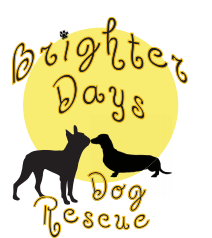 